活动通知|带你快速了解2022“讯飞杯”安徽赛区英语口语大赛！皖南医学院图书馆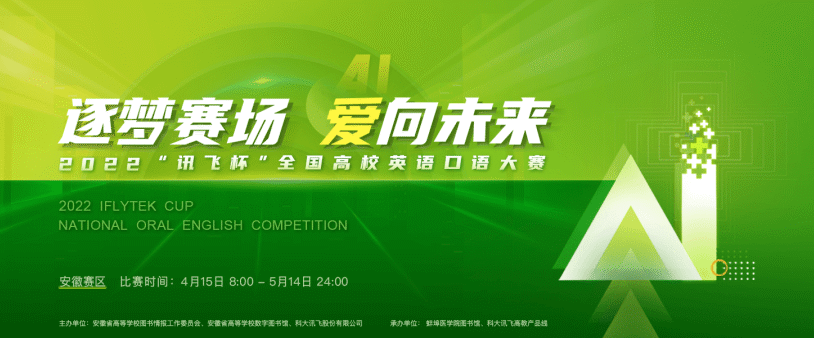 安徽赛区2022“讯飞杯”全国高校英语口语大赛【详细版】参赛指南来啦～如果你正在计划参赛想要详细了解线上参赛流程就快快往下看下去吧！参赛指南一 注册并完善个人信息STEP 1学生在赛事规定时间内（2021年4月15日8:00-5月14日24:00）登录FiF外语学习资源库的网址lib.fifedu.com  点击右上角【登录】按键。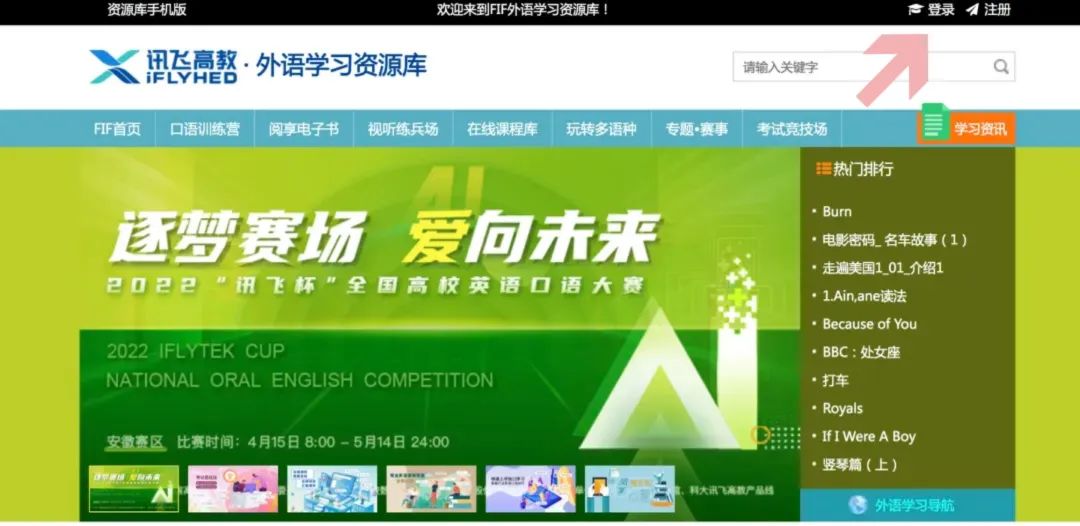 STEP 2请同学们在注册过程中，选择准确的省、市、学校名称，并填写真实姓名、电话号码和邮箱。之前已有账号的可直接登录，但同样需确保个人信息准确。特别注意：每个手机号或邮箱只能注册一次。这些信息都会作为领奖的有效凭证，否则会被取消比赛资格！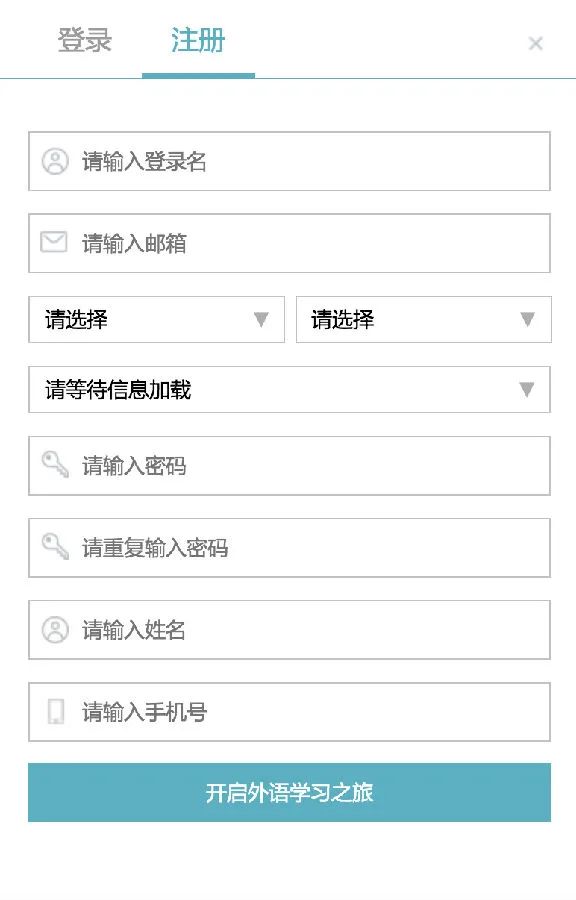 STEP 3注册完成之后，选手可点击首页对应的赛事轮播图，进入查看赛事规则等相关信息。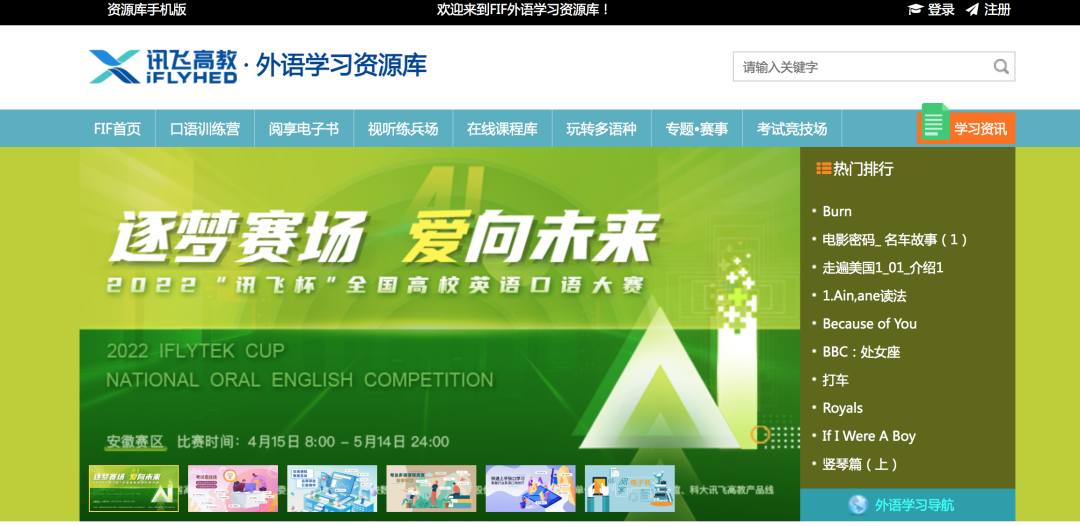 （点击首页轮转图）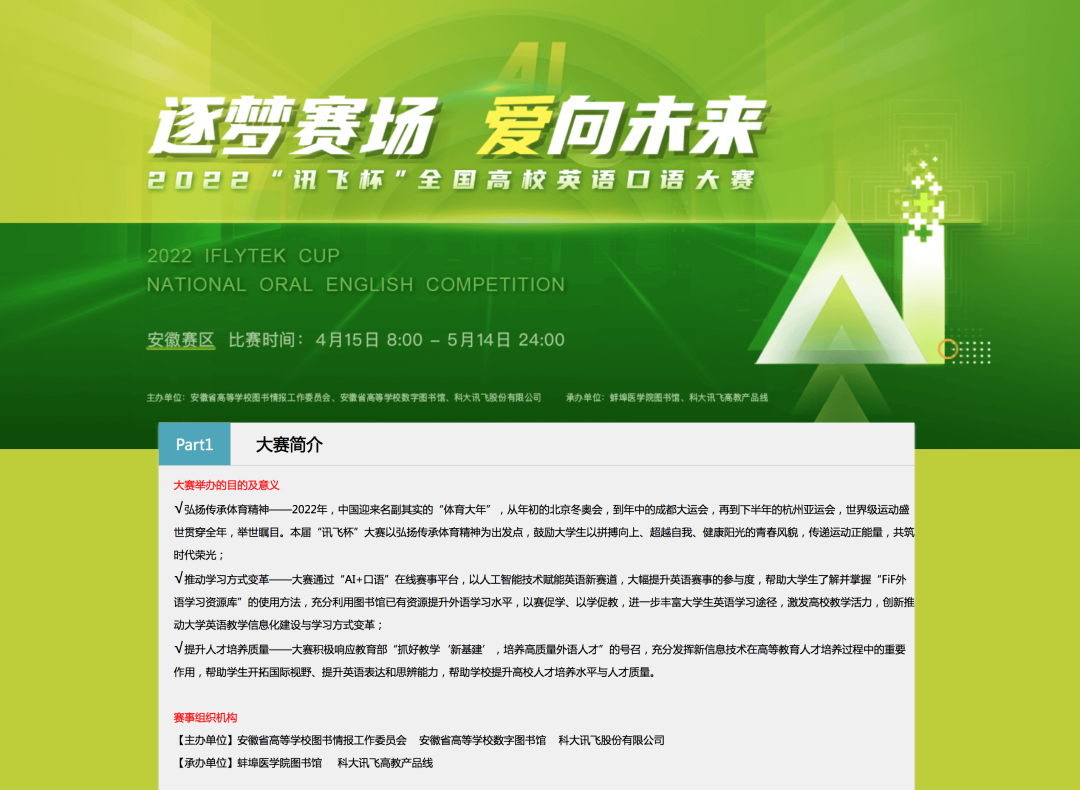 （查看赛事规则等相关信息）二 进入赛场STEP 1  正式进入比赛前，请同学们下载本次赛事官方比赛平台：FiF口语训练系统（学生版）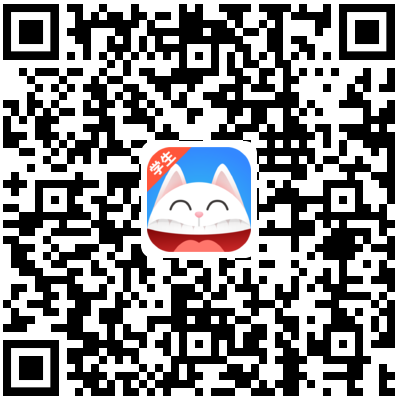 （扫一扫下载比赛平台APP）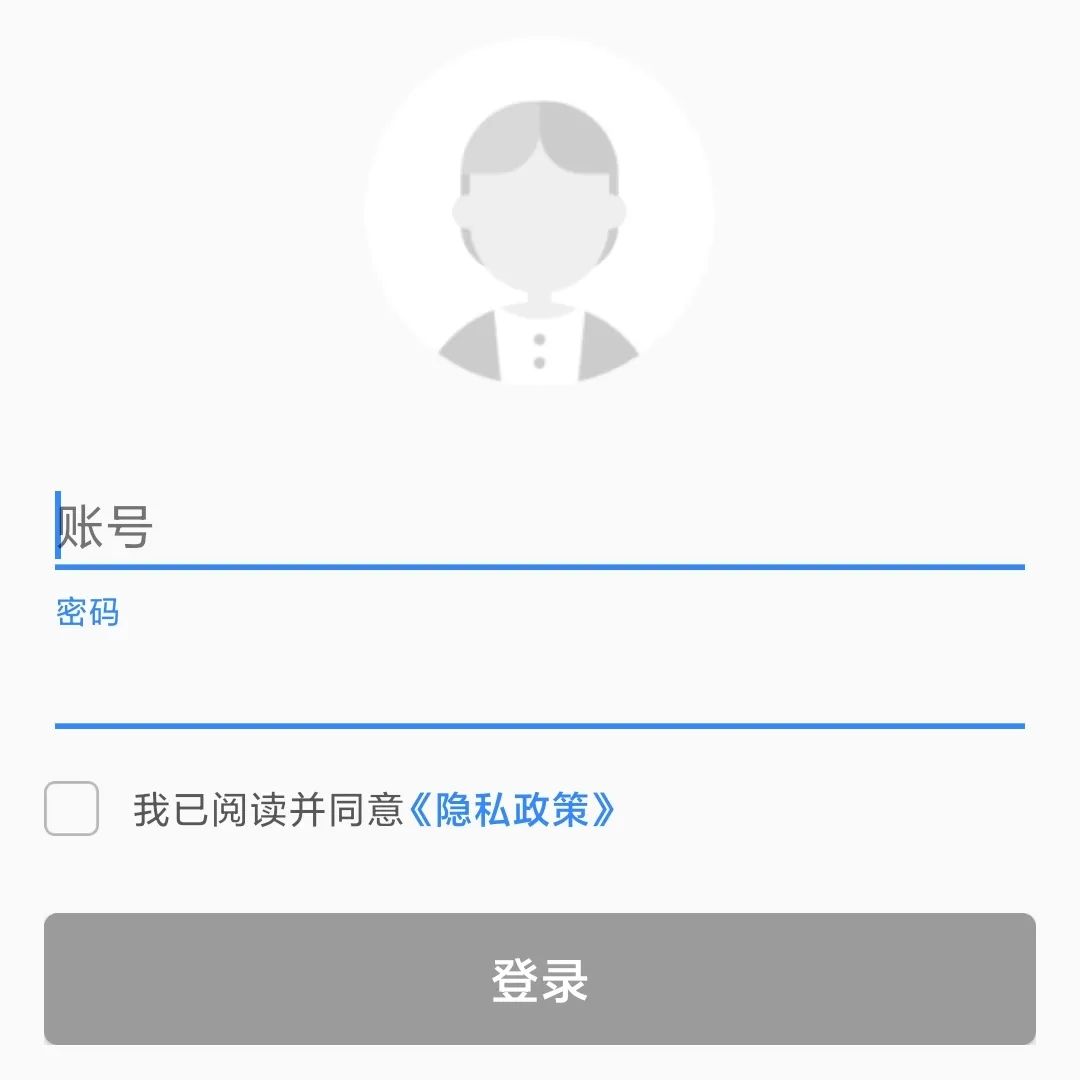 选手可直接使用刚刚注册的外语学习资源库账号登录“FiF口语训练系统”，两平台账号互通；如之前已有外语学习资源库账号的同学，可直接使用原账号登录“FiF口语训练系统”参与比赛。STEP 2首次登录需要绑定个人手机号。温馨提示：手机号也是日后奖品领取的重要凭证，请务必填写本人手机号。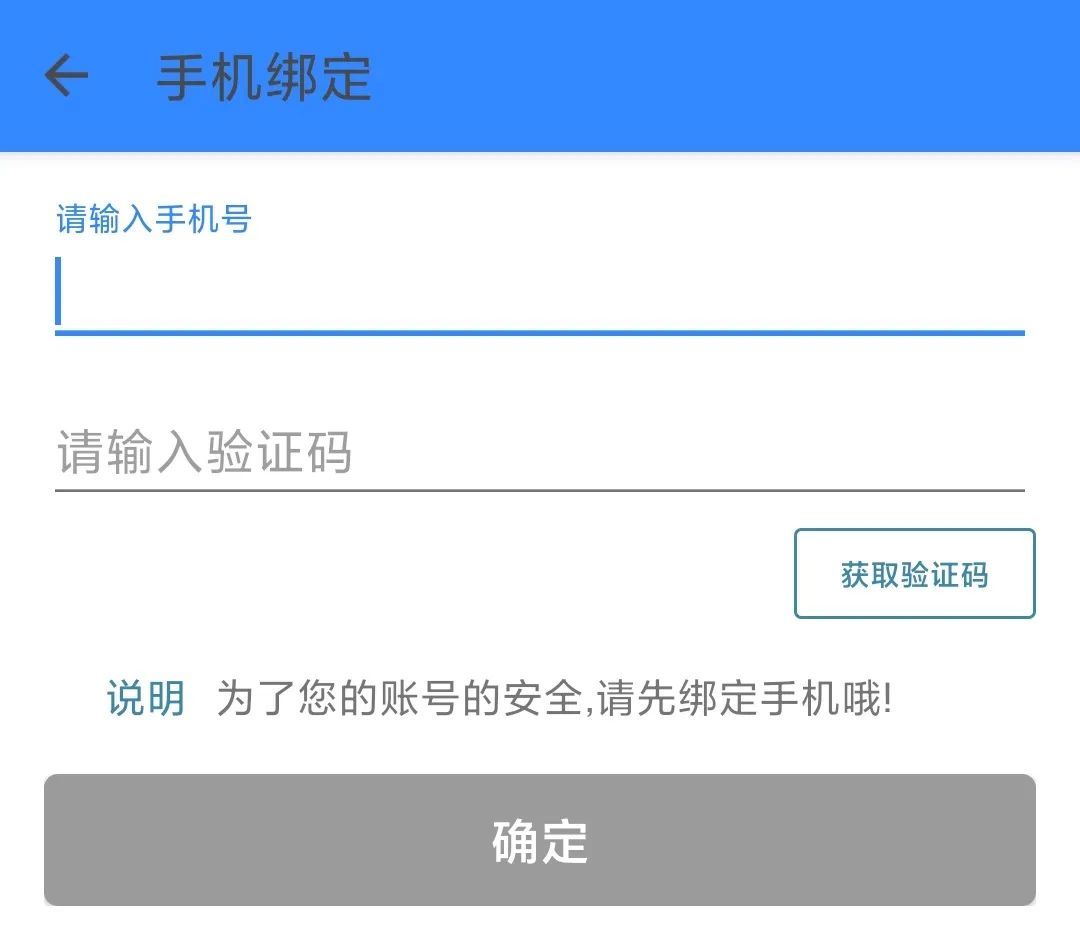 STEP 3进入系统，可看到首页提示的【比赛专区】，点击答题。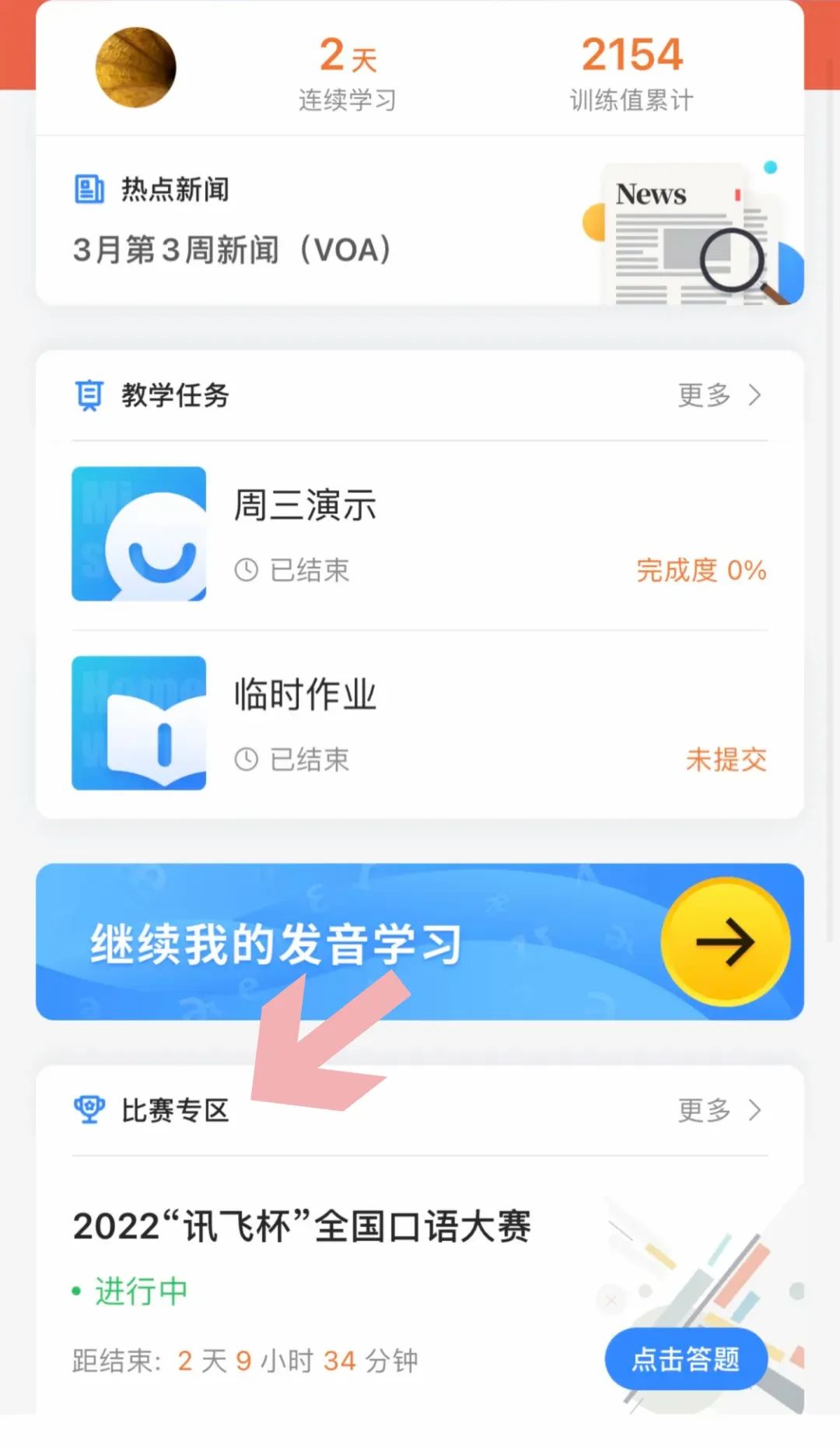 如果在首页没有找到比赛专区，还可点击下方“互动”-“比赛专区”，查看比赛信息。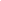 STEP 4  进入比赛专区，查看大赛公告、比赛规则等参赛信息；点击【进入大赛】，添加下载比赛试题。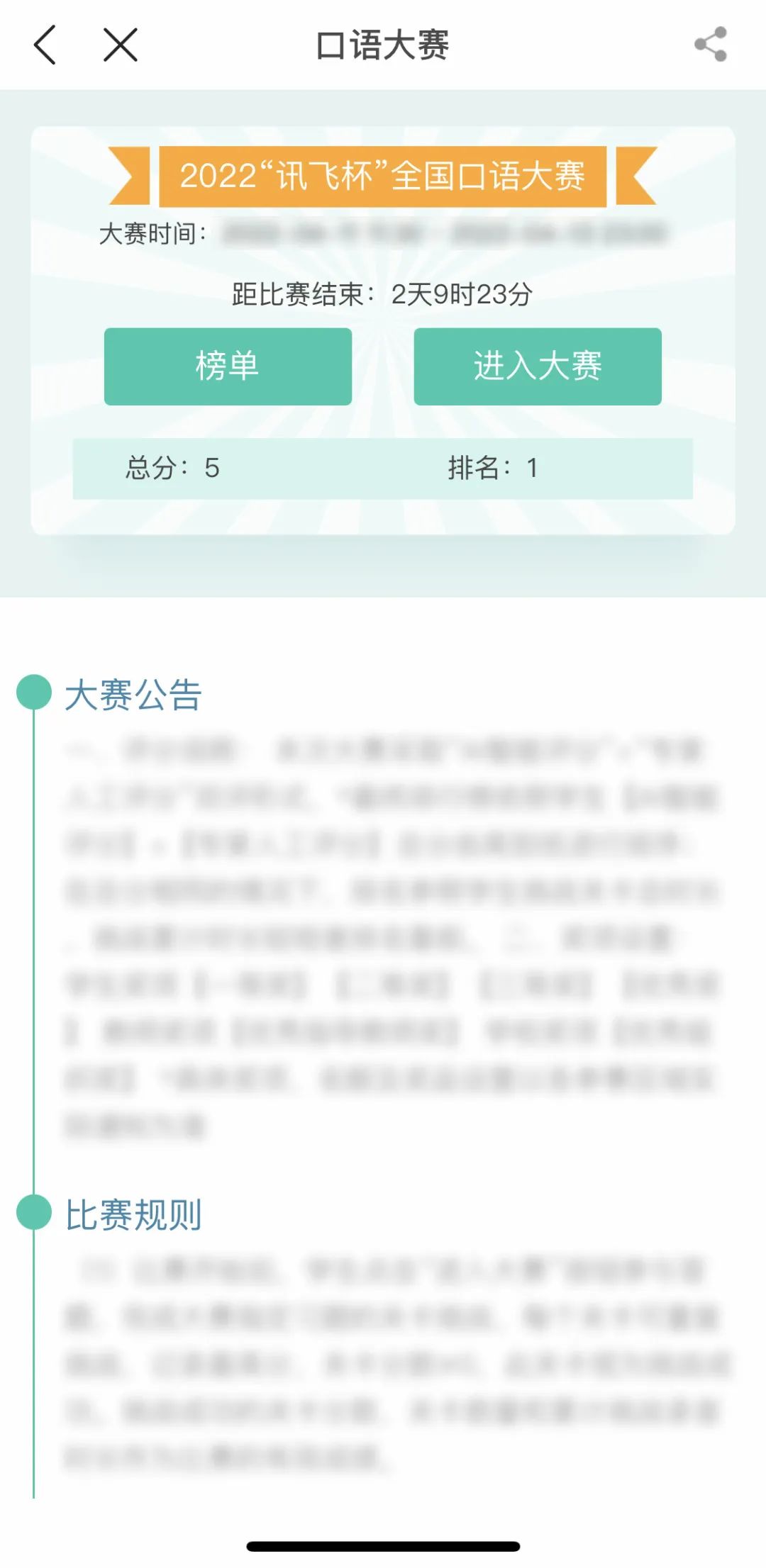 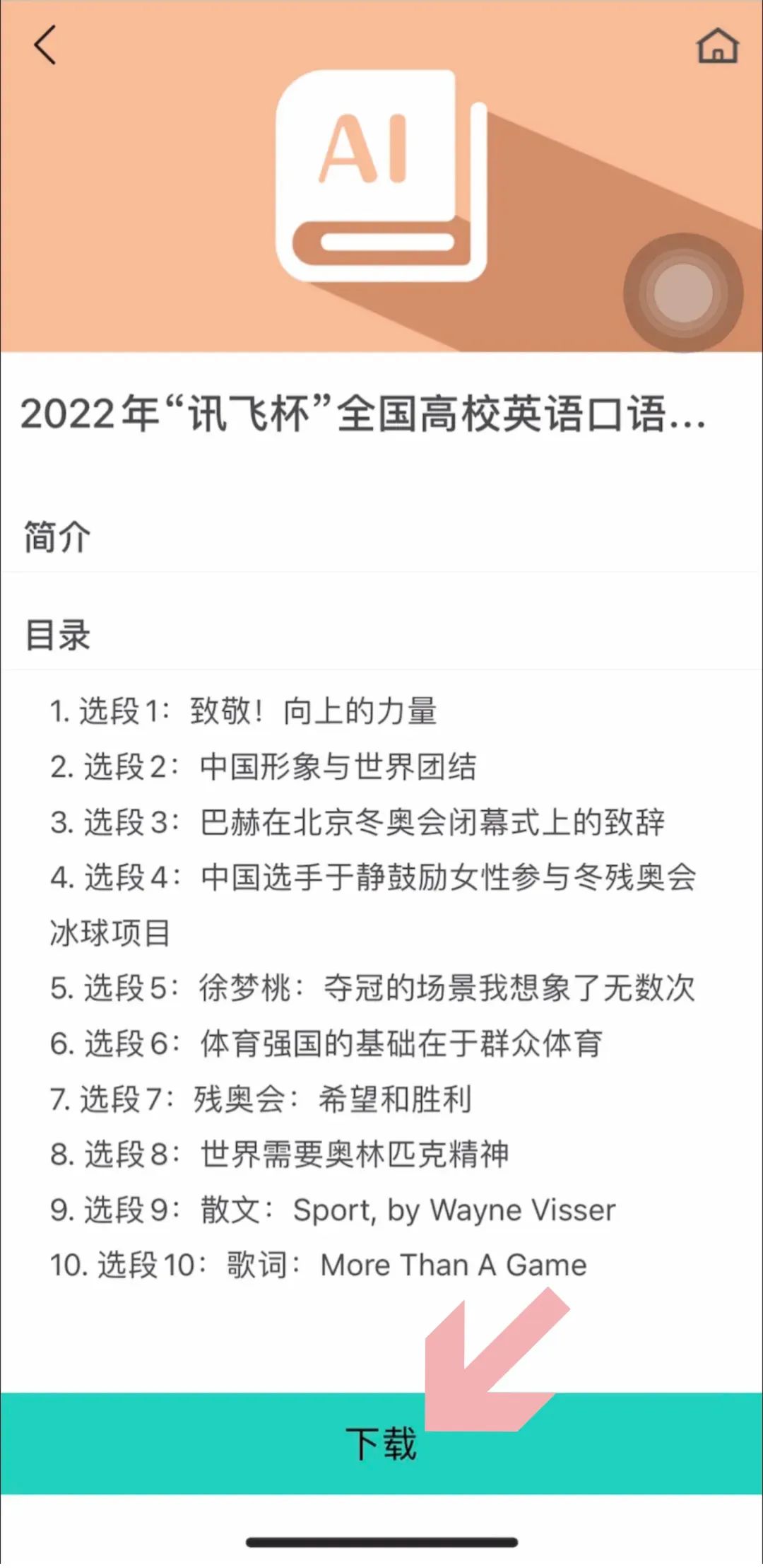 STEP 5点击【去学习】，可以看到赛事相关的所有赛题内容；赛题分为“练习”和“挑战”两种模式。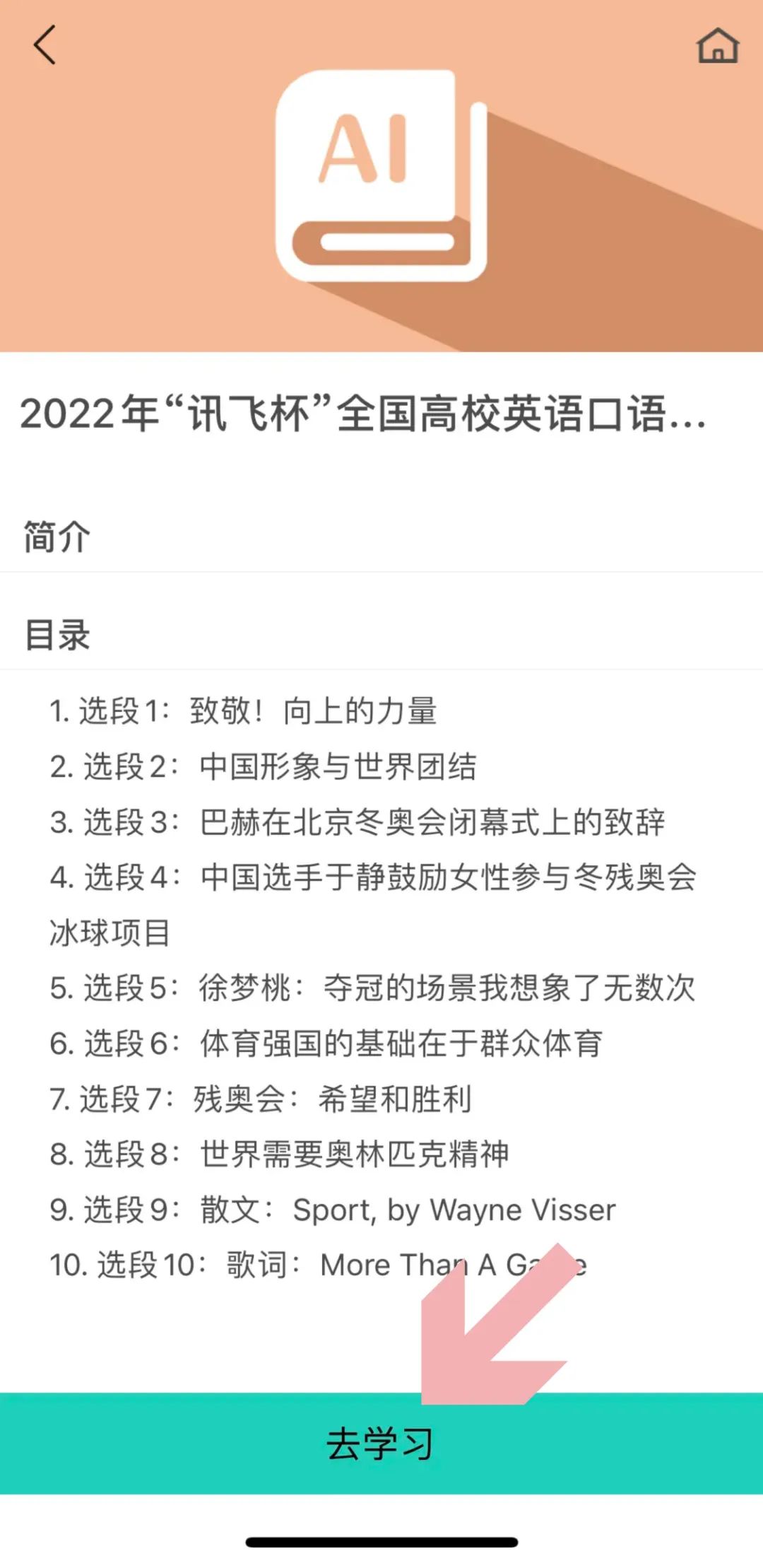 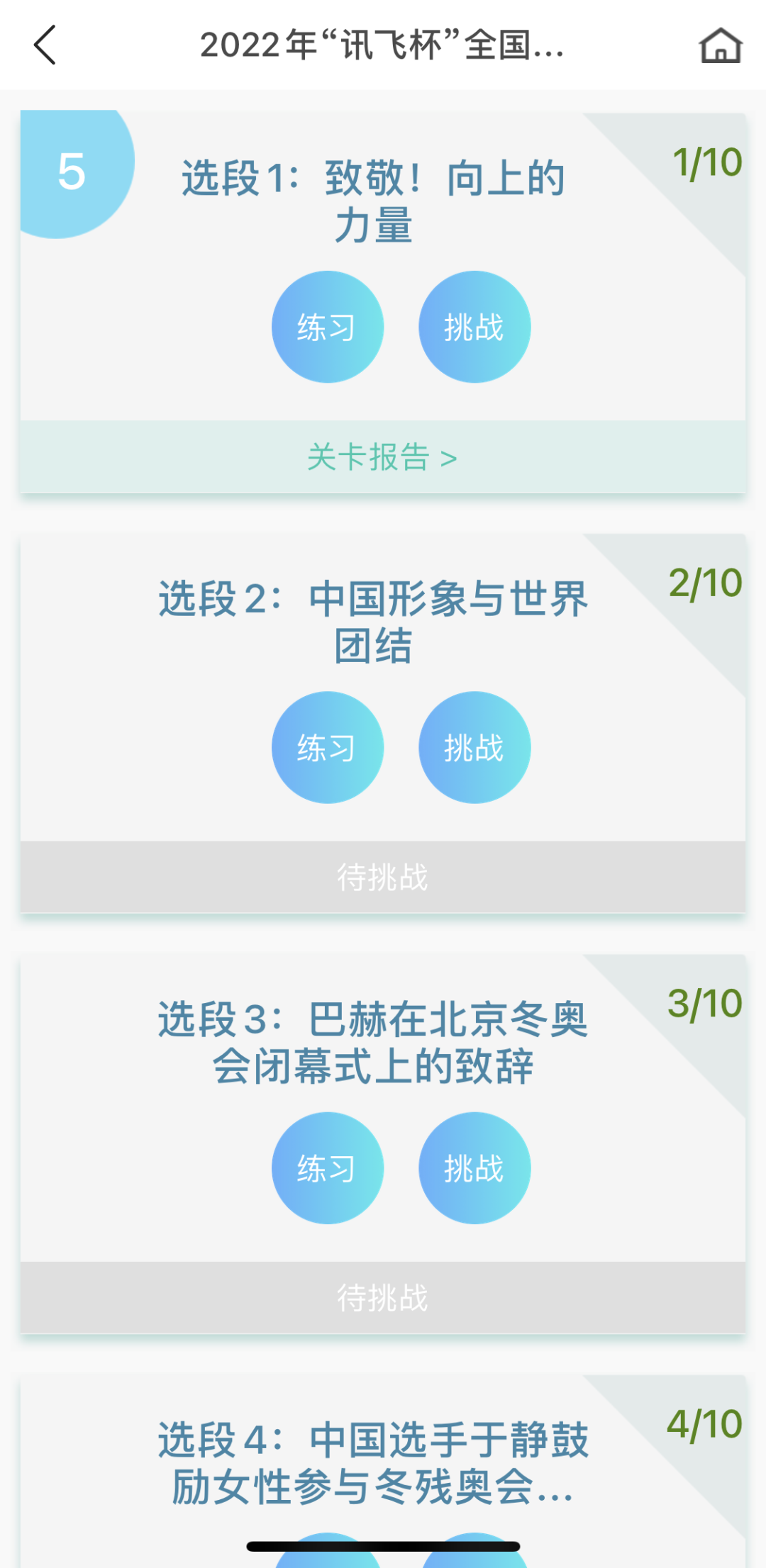 STEP 6练习模式下，点击播放按钮可听取标准音频，点击麦克风可进行录音。录音结束后系统自动给出三个维度的评分及总分。练习结束后点击右下角【去挑战】，可开始正式比赛。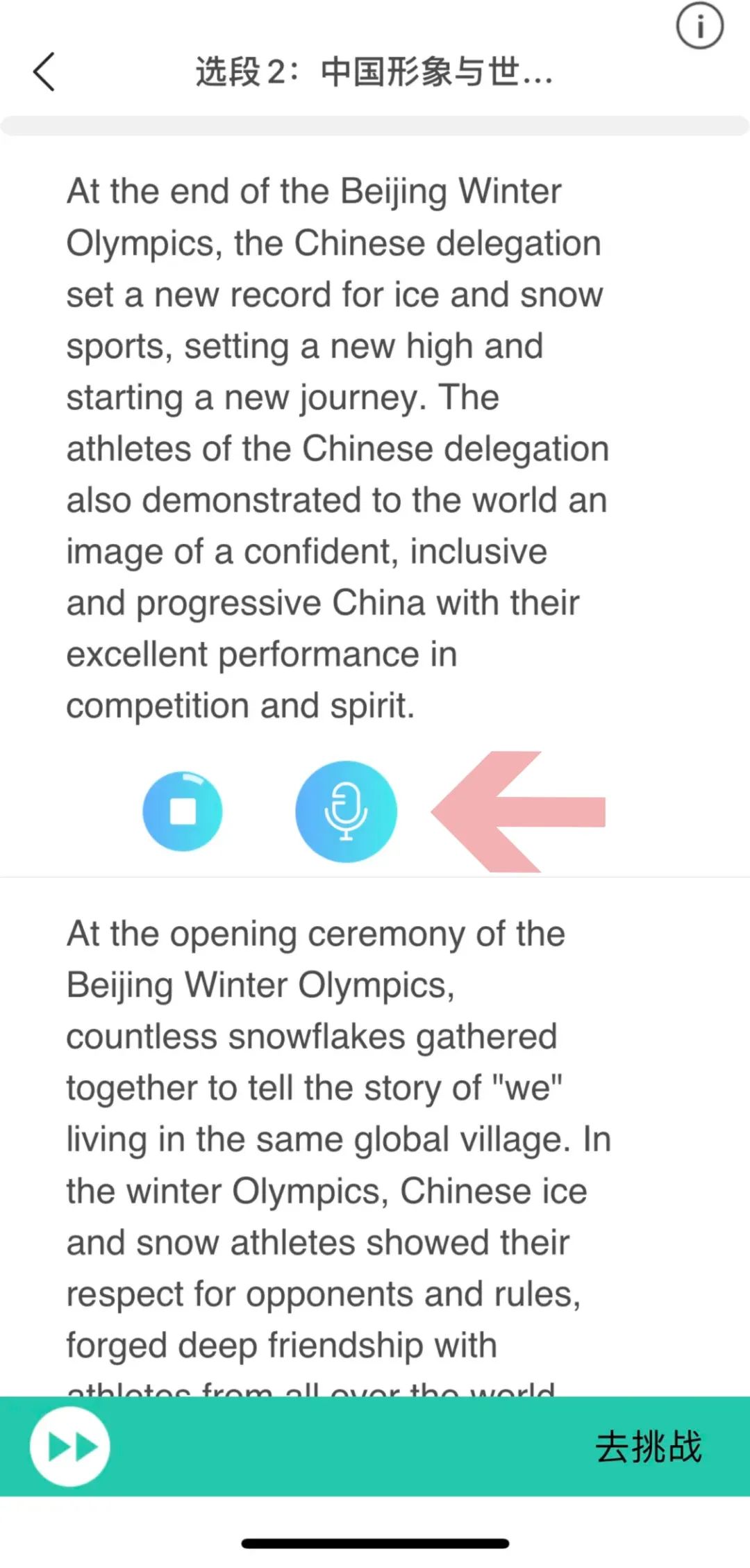 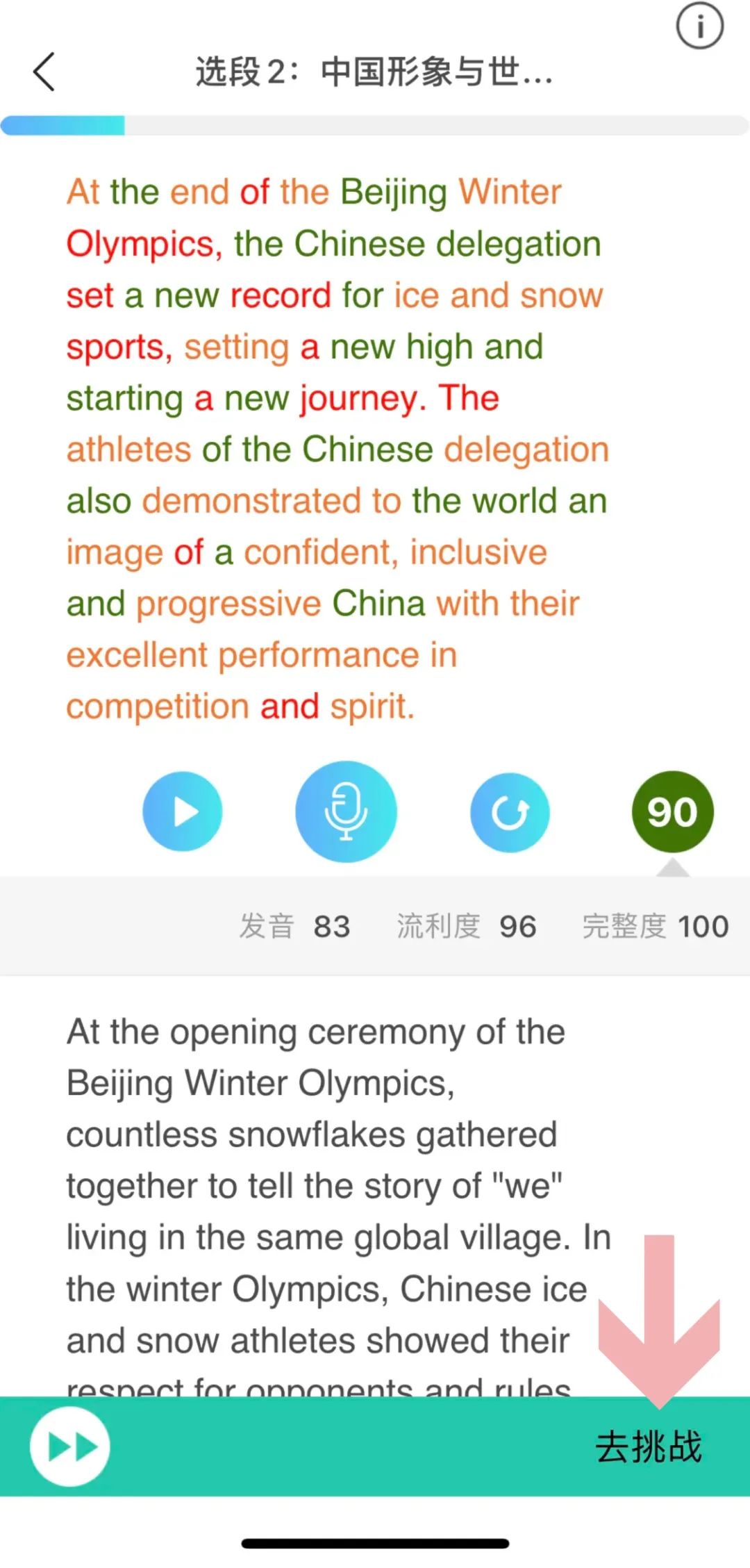 STEP 7 挑战模式下，系统自动对每句进行录音，点击按钮即结束录音。点击右下角【暂停符号】，可随时“暂停”、“重录”和“结束”挑战。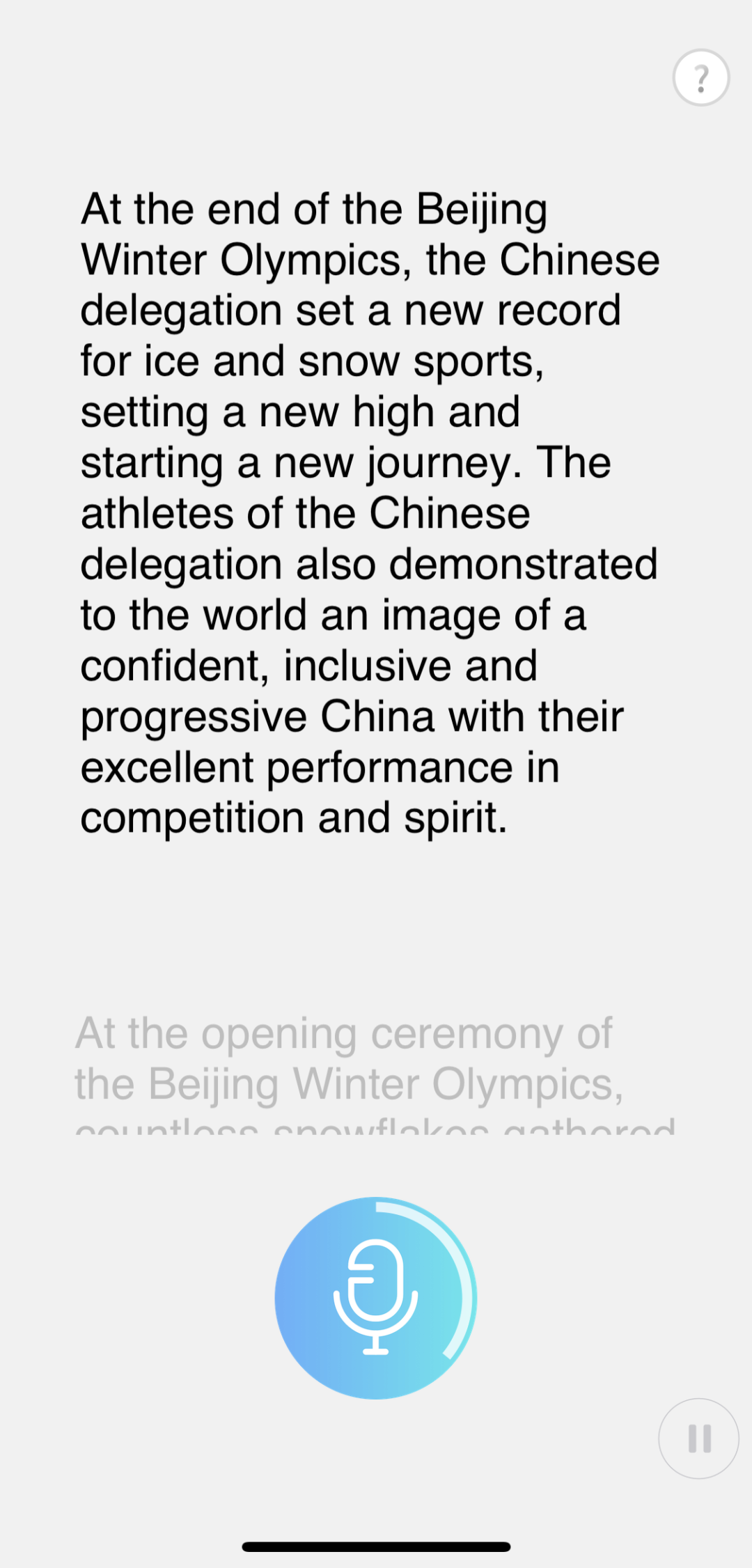 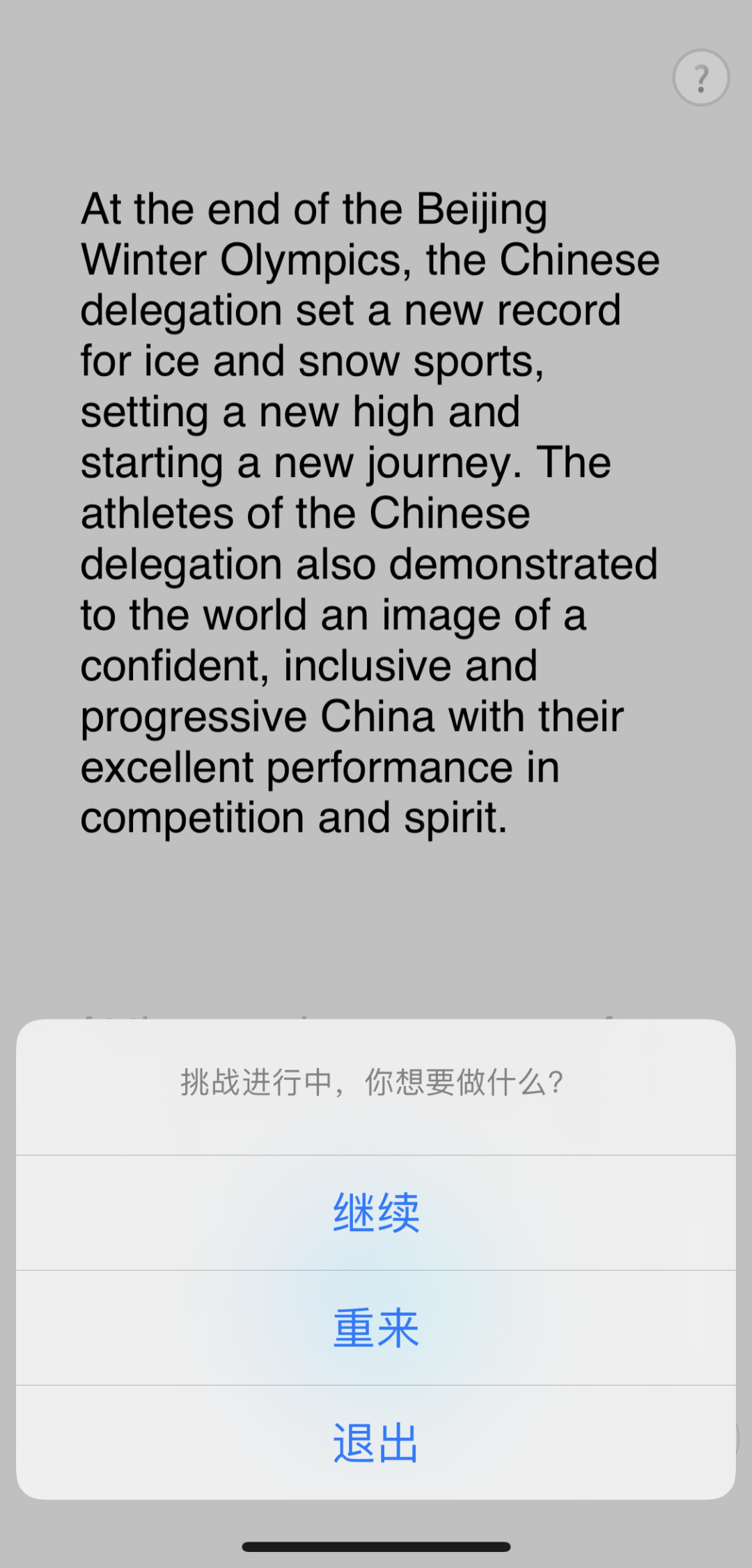 STEP 8  挑战结束后，系统自动生成挑战报告，给出AI智能评分。如对成绩不满意可以重新挑战，在比赛规定时间内，挑战次数不设限，系统取最高分记录。请同学们在规定时间内完成【全部赛题】跟读任务，未完成全部赛题的同学，所获成绩不计入最终榜单排名哦～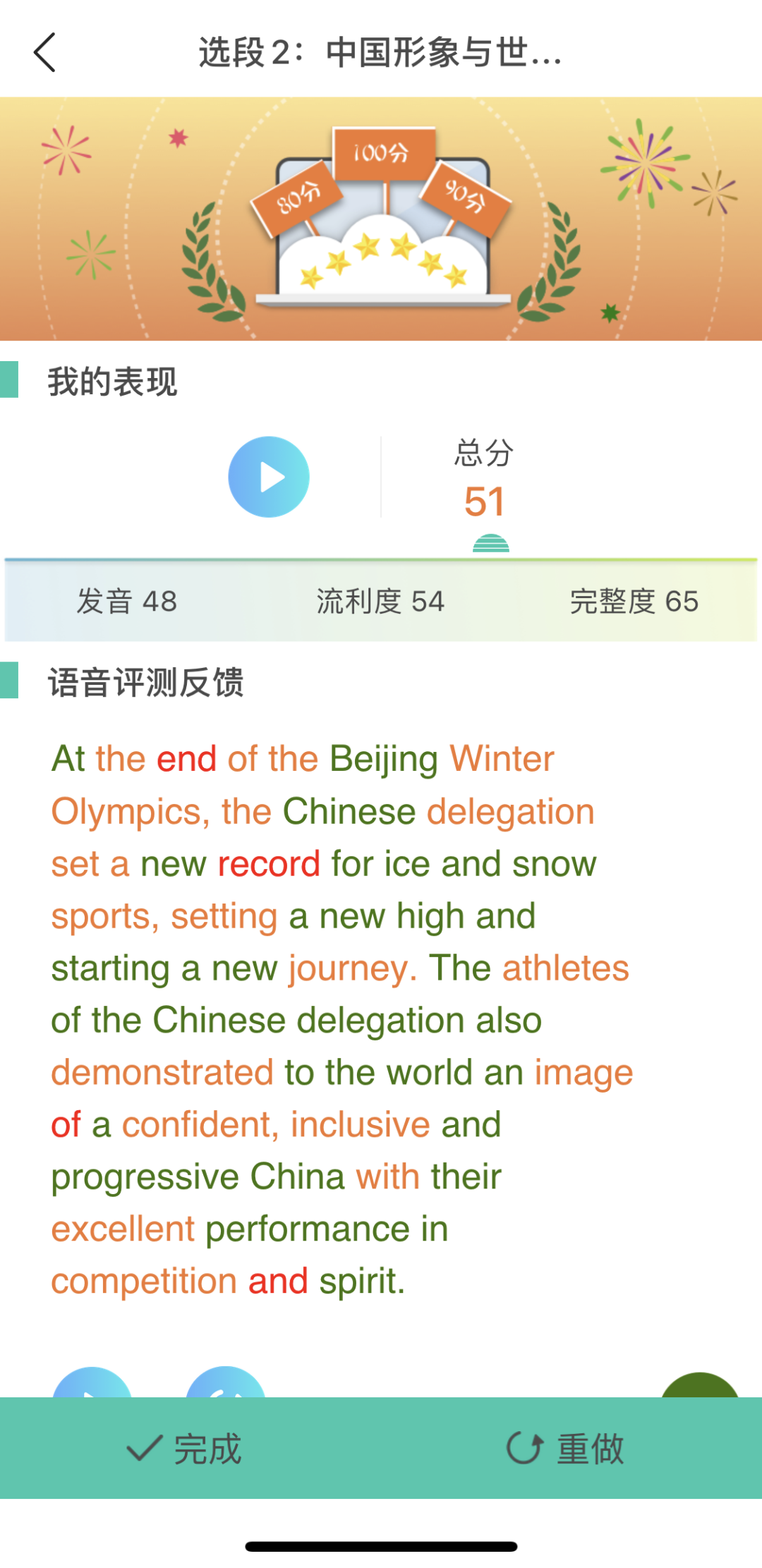 特别注意：在总分相同的情况下，累计挑战时长较短者排名靠前。因此，建议同学们充分练习后再开启【挑战模式】～三 查看个人成绩及排行榜单STEP 1  比赛时间未截止前，学生可在榜单中可以随时查看自己的成绩及名次，也可查看大赛前100名选手的榜单，榜单每30分钟更新一次。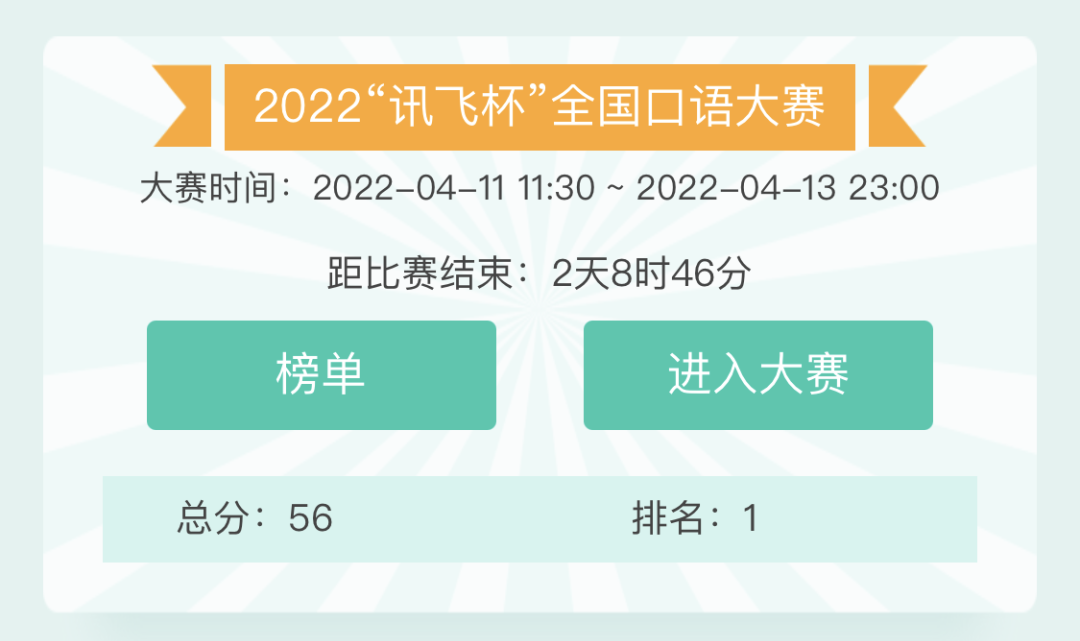 STEP 2  比赛时间截止后，赛事组委会工作人员将对所有学生的参赛音频进行审核，一经发现作弊行为，将取消该选手的获奖资格并通知学校。比赛的最终榜单和获奖名单会在FiF外语学习资源库网站公示，比赛结果以网站公示为准！【奖项设置及其他赛事细则】2022“讯飞杯”全国高校英语口语大赛安徽赛区采用线上比赛和机器智能评分方式，根据分数排名，评选出的获奖人数及奖品，具体奖项设置及其他赛事细则，请同学们登录FiF外语学习资源库网站（lib.fifedu.com）安徽图书馆赛事专题一探究竟。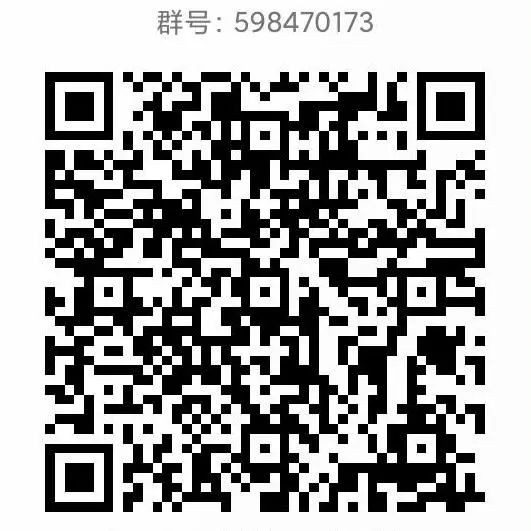 ↑↑↑上方是安徽赛区官方QQ群，扫描上方二维码即可进群哦~